Westworth United Churchan Affirming Ministry located on the lands ofTreaty One Territory and the homeland of the Red River Métis NationMay 5th, 2024Easter 6We Gather to WorshipWelcome Introit           This Joyful Eastertide 	 John Bertalot                               Call to Worship (Psalm 98)Sing to our God a new song, 		For God has done wondrous things.The Holy One’s might is not found in destruction,		But in steadfast love and constant faithfulness.These gifts are not for us alone,		They are for one and all.May a joyful noise to the Lord, all the Lord, all the earth.		Break forth into songs of praise.Let all creation praise the Lord.Opening PrayerGod of Love, let your Holy Spirit come upon us –		Into our hearts,		Into our minds, 		And into our souls.		Let your presence speak within us –		In the languages we speak,		In the ways we live and have our being.		For we long to hear you, Gracious One,		And to understand.		We pray that you would abide in us,		That we may abide in you.		This day and all days.  Amen.Hymn VU 603   In Loving Partnership We Come	   PARTNERSHIPPrayer Seeking Reconciliation		O God, you are bigger than the world, 		Bigger than our fears, 		Bigger even than our foolish mistakes.		We are grateful for the immensity of your ove,		Even when it sometimes scares us.		When the immensity of your love frightens us,		We long to return to you in hope.		When we want to make you smaller – 		Small enough that we can hold you –		Help us see beyond our narrow vision.		Remind us again, O God, 		That you will always find and hold us,		For your heart is big enough		To hold the whole world, including us.		Teach us once more that we will always grow		When we love others as we love you. Amen.Words of AssuranceSung Response MV 90   Don’t be Afraid           John L. Bell & Graham MauleThe Peace of Christ	Communion 	              Communion Meditation                     Jay AlthousePrayer after CommunionIn gratitude, in deep gratitude for this moment, This meal, these people, We give ourselves to you.Take us out to live as changed peopleBecause we have shared the Living BreadAnd cannot remain the same.Ask much of us, expect much from us, Enable much by us, encourage many through us.So, God, may we live to your glory Both as inhabitants of earth and citizens of the commonwealth Of heaven. Amen.Hymn VU 468    Let Us Talents and Tongues Employ     	LINSTEADWe Hear the WordScripture: Acts 10: 44-48Hear what the Spirit is saying to the Church.	Thanks be to God.Scripture: John 15: 9-17   Hear what the Spirit is saying to the Church.        Thanks be to God.Anthem             Make Me an Instrument                	      Mary McDonaldSermon Hymn MV 89   Love is the Touch                     Allison Robertson & John L. BellWe Respond to the WordOffering InvitationOffertory VU 540   Grant Us, God, the Grace		             STUTTGARTOffering DedicationOh God, our hearts sing with thanksgivingFor the many gifts and graces you bring to our lives.We give you thanks for your steadfast loveAnd faithful Spirit.Receive this offering And the gift of our whole selves,That we might give as we have receivedAnd loved as we have been loved.  Amen.Prayers of the Community and the Lord’s Prayer Hymn VU 884   You Shall Go Out With Joy	      	TREES OF THE FIELDBenedictionSung Amen MV 219    Ameni 		            Dave DargiePostlude    O Love That Will Not Let Me Go		         Philip KeverenReader: Kim O’Grady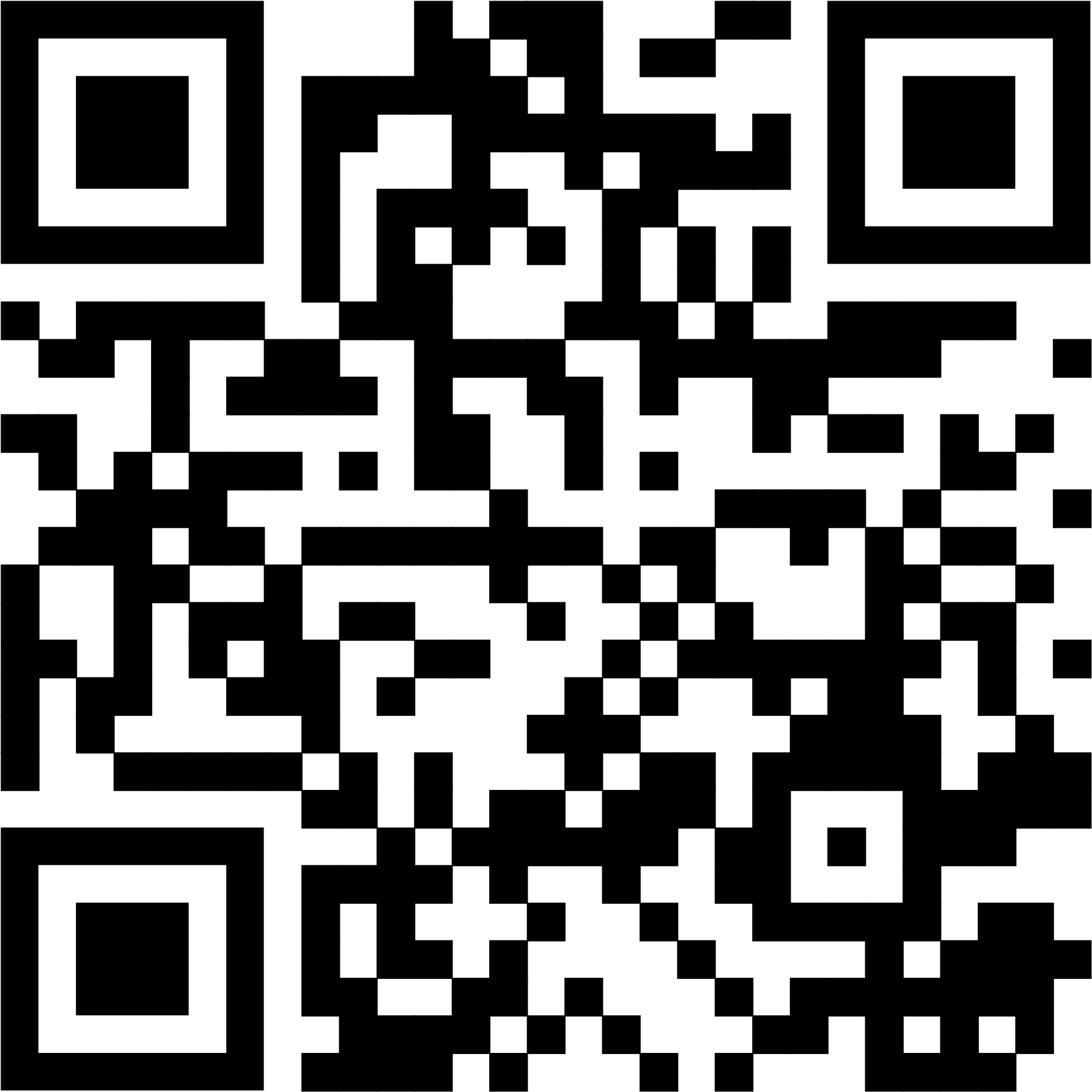 Pianist: Megan DufratDirector of Music: Valdine AndersonCoordinator of Children, Youth & Families: Katie AndersonMinister: Tricia Gerhard                                         QR Code for Westworth donations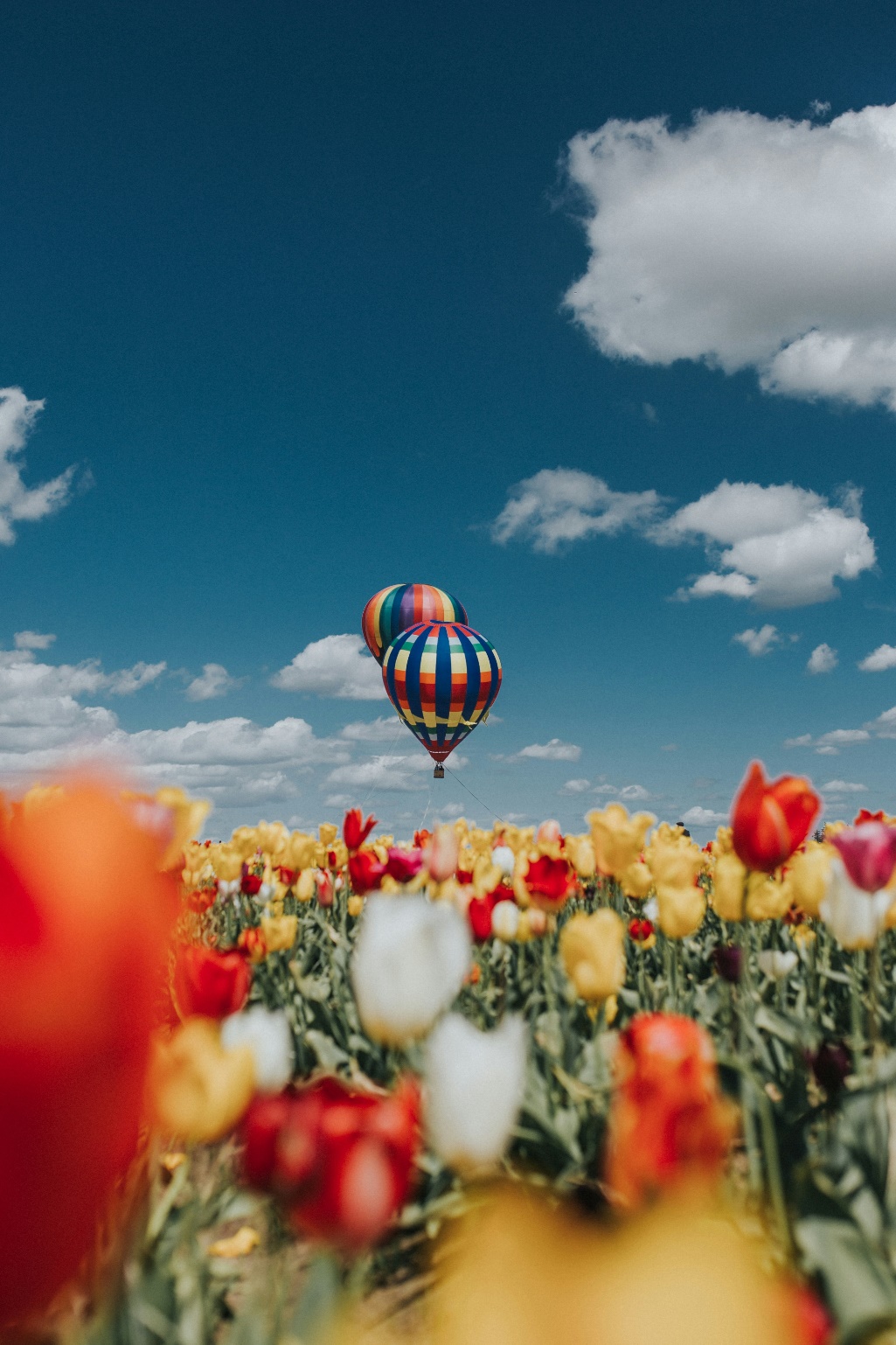 